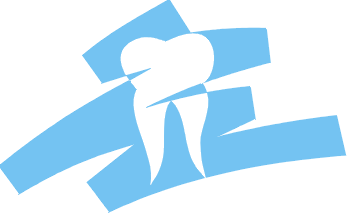 Botox, Dysport & Xeomin Neuromodulators InstructionsPre-treatment Instructions:Please advise your dentist if you are taking any blood thinning supplements and medications. Some of these may include St. Johns Wort, Fish Oil/Omega 3, Flax Seed Oil, and Vitamin E.1 week prior to treatment:
Stop taking aspirin or anti-inflammatory medications like ibuprofen. Some of these may include, Aleve, Advil, or Motrin. Tylenol is fine.Patient cannot be under the influence of alcohol at the time of treatment Patient cannot be pregnant or nursing at the time of treatment Please tell your provider if you are currently taking any other medications at the time of your treatment Post Treatment Instructions:
Small bumps appearing like mosquito bites can appear at the injection site following cosmetic treatment. This is unlikely with therapeutic treatment (for clenching/grinding). These bumps usually subside within a few hours. On occasion the injection site can bruise and last 3-7 days if aspirin or blood thinning medications were taken close to the day of treatment.Avoid rubbing the treated area post treatment. You may lightly apply cosmetics and sun-block. Avoid lying down 4 hours post treatment. Avoid strenuous activity for the remainder of the day post treatment. Exercise the muscles that were treated as much as you can for a few hours post treatment-by making faces such as frowning or smiling (clenching if you had treatment of the jaw muscles). Normal activity can be resumed the next day. Please allow a full two weeks to appreciate the results and to determine if another treatment is needed. 